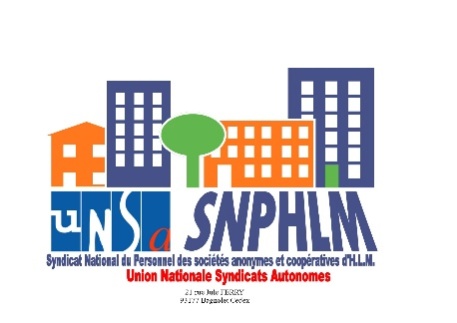 Présents : Michel CARRERIC, Stephan BEZIEL, Frédéric LEVY, Paul MICHAUX Absents excusés : M. HAMON, Isabelle VERMEIRSCHE, Dolorès POINSOT, Serge DEPERO, Invité : Halima MATTALA, Patrick BARBERON, Rachel BRISHOUAL Absent non excusé : Isabelle COLOrdre du Jour : 1 - Approbation du compte rendu du 27 avril 2017 2-  Ag 20183-  Point financier4-  Demande d’aide de Mme HOGGUI 5-  Membre du conseil à remplacer6-  Futur syndicat national du logement social7-  Questions diverses1- le compte rendu est approuvé à l’unanimité après modification en question diverses sur l’affaire                    POINSOT/mon-logis.2- préparation de l’assemblée générale ordinaire.3- présenté par le trésorier Stéphan BEZIEL Les cotisations des adhérents progressent en 2017 de 9508,48€ à 10 185,84€ soit une hausse de 7.12%. Le nombre de nos adhérents est stable.4- le conseil syndical accepte l’avance de fond afin d’aider Mme HOGGUI, sera signé une convention entre Mme HOGGUI et le syndicat.5- pour faire suite à un défaut de présence répétée, le conseil proposera à l’assemblée ordinaire le remplacement de madame Col par celui de monsieur barberon au sein du conseil syndical.Pour faire suite à un défaut de présence répétée comme suppléante a l’AFPOLS madame Béatrice BAURAIN sera remplacé par madame MATALLA Halima.6- contact doit être pris avec M. Rahli Alex responsable unsa-territoriaux par M. LEVY frédéric 7- Mme Rachel BRISHOUAL Secrétaire Générale de l’UNSA-FESSAD nous entretien sur la création d’une assistance juridique a intégré dans les cotisations..Séance levée à 12H.                                    Le secrétaire administratif                                      Le Secrétaire Général                                                         Michel CARRERIC				    Paul MICHAUX